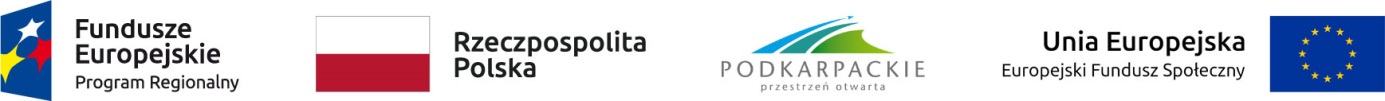 Załącznik nr 2 do Zarządzenia Nr 7/2021Marszałka Województwa Podkarpackiego z dnia 09.02.2021 r.ZAPROSZENIE DO ZŁOŻENIA OFERTYZamawiający: Województwo Podkarpackie - Urząd Marszałkowski Województwa Podkarpackiego w Rzeszowie / Wojewódzki Urząd Pracy w Rzeszowie *Nazwa zadania: Dostawa nowych mebli biurowych wraz z montażem dla pracowników zaangażowanych w realizację RPO WP w ramach projektu „Wsparcie UMWP w Rzeszowie w związku z realizacją RPO WP w 2022 roku”.Szczegółowy opis przedmiotu zamówienia: w załączniku nr 1 do Zaproszenia do złożenia ofertyPrzy wyborze oferty Zamawiający będzie się kierował następującym/i kryterium/iami:	cena: 100% ,Wykonawca składając ofertę, jest zobowiązany dołączyć do niej następujące dokumenty:Oferta powinna być złożona w formie pisemnej na formularzu ofertowym (według wzoru określonego przez Zamawiającego). Opis sposobu obliczenia ceny:W cenę oferty należy wliczyć wszystkie koszty wykonania zamówienia. Wykonawca jest zobowiązany do podania ceny netto usługi/dostawy/roboty budowlanej będącej przedmiotem zamówienia powiększonej o obowiązujący podatek VAT. Wynagrodzenie Wykonawcy będzie współfinansowane ze środków Unii Europejskiej z Europejskiego Funduszu Społecznego w  ramach Regionalnego Programu Operacyjnego Województwa Podkarpackiego na lata 2014-2020.Cena podana przez Wykonawcę za świadczoną usługę/dostawę/robotę budowlaną obowiązuje przez cały okres realizacji zamówienia.Opis sposobu przygotowania oferty:Oferta powinna zostać złożona osobiście lub przesłana na dołączonym formularzu oferty w formie pisemnej w zamkniętej kopercie oznaczonej: Oferta na „Dostawę nowych mebli biurowych wraz z montażem dla pracowników zaangażowanych w realizację RPO WP”, na adres Zamawiającego: Urząd Marszałkowski Województwa Podkarpackiego w Rzeszowie, Departament Organizacyjno-Prawny, al. Łukasza Cieplińskiego 4, 35-010 Rzeszów, pok. 210.Dopuszcza się złożenie oferty na formularzu innym niż formularz oferty wyżej wskazany, pod warunkiem, że zawiera wszystkie elementy zawarte w formularzu oferty. Oferta powinna zostać napisana w języku polskim, trwałą i czytelną techniką. Oferta powinna zawierać całość zamówienia określonego przez Zamawiającego.Miejsce i termin złożenia oferty:Ofertę należy złożyć w terminie do dnia: 18 marca 2022 r. do godz. 10.00, zgodnie ze wskazówkami określonymi w pkt VIII.Oferta otrzymana przez Zamawiającego po upływie terminu na składanie ofert nie będzie podlegała procesowi oceny. Wykonawca może złożyć tylko jedną ofertę. Miejsce oraz termin otwarcia oferty:Otwarcie złożonych ofert nastąpi w dniu 18 marca 2022 r. o godz. 10.30.Ocena złożonych w postępowaniu ofert nastąpi w siedzibie Zamawiającego: Urząd Marszałkowski Województwa Podkarpackiego w Rzeszowie, Departament Organizacyjno-Prawny, al. Łukasza Cieplińskiego 4, 35-010 Rzeszów, pok. 210Informacje dotyczące wyboru  najkorzystniejszej oferty:Jeżeli cena oferty wydaje się rażąco niska w stosunku do przedmiotu zamówienia i budzi wątpliwości Zamawiającego co do możliwości wykonania przedmiotu zamówienia zgodnie z wymaganiami określonymi przez Zamawiającego lub wynikającymi z odrębnych przepisów, Zamawiający może zwrócić się o udzielenie wyjaśnień, w tym złożenie dowodów, dotyczących elementów oferty mających wpływ na wysokość ceny. Zamawiający odrzuca ofertę Wykonawcy, który nie złożył wyjaśnień lub jeżeli dokonana ocena wyjaśnień wraz z dostarczonymi dowodami potwierdza, że oferta zawiera rażąco niską cenę stosunku do przedmiotu zamówienia. Informacje dotyczące wyłonienia WykonawcyNiezwłocznie po dokonaniu wyboru, Zamawiający powiadomi oferenta, którego oferta została uznana jako najkorzystniejszą.Informacje dotyczące zawarcia umowy (nieobligatoryjnie):W terminie do 14 dni od dnia powiadomienia przez Zamawiającego o wyborze oferty Wykonawca, którego oferta została uznana za najkorzystniejszą w postępowaniu, jest zobowiązany do podpisania umowy. Umowa musi zawierać w swej treści wszystkie elementy oferty Wykonawcy.Inne informacje dotyczące zamówienia:1. Złożenie zapytania ofertowego, jak też otrzymanie w jego wyniku oferty, nie jest równoznaczne z udzieleniem zamówienia przez Urząd Marszałkowski Województwa Podkarpackiego (nie rodzi skutków w postaci zawarcia umowy).2. Zamawiający może unieważnić postępowanie o udzielenie zamówienia, jeżeli cena najkorzystniejszej oferty lub oferta z najniższą ceną przewyższa kwotę, jaką Zamawiający zamierza przeznaczyć na sfinansowanie zamówienia. Z up. Marszałka WojewództwaLesław MajkutSekretarz WojewództwaDyrektor Departamentu Organizacyjno-Prawnego08.03.2022 r                                                                                                                 (data, podpis Zamawiającego)Załączniki:Szczegółowy opis przedmiotu zamówienia.* Niepotrzebne skreślić